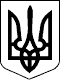 УЖГОРОДСЬКА РАЙОННА ДЕРЖАВНА АДМІНІСТРАЦІЯЗАКАРПАТСЬКОЇ ОБЛАСТІ                 Р О З П О Р Я Д Ж Е Н Н Я_____16.11.2021______                    Ужгород                  №_____262_______Про затвердження Положення провідділ культури, молоді та спорту Ужгородської районної державної адміністраціїВідповідно до статей 6, 11, 39, 41 Закону України „Про місцеві державні адміністрації”, Закону України „Про державну службу”, Порядку здійснення заходів щодо утворення та реорганізації районних державних адміністрацій, а також правонаступництва щодо майна, прав та обов’язків районних державних адміністрацій, що припиняються, затвердженого постановою Кабінету Міністрів України 16 грудня 2020 р. № 1321 „Про затвердження Порядку здійснення заходів щодо утворення та реорганізації районних державних адміністрацій, а також правонаступництва щодо майна, прав та обов’язків районних державних адміністрацій, що припиняються”, постанови Кабінету Міністрів України від 26 вересня 2012 р. № 887 „Про затвердження Типового положення про структурний підрозділ місцевої державної адміністрації”, розпорядження голови Перечинської районної державної адміністрації Закарпатської області 05.01.2021 № 03 „Про реорганізацію шляхом приєднання структурного підрозділу сектору культури, молоді та спорту районної державної адміністрації із статусом юридичної особи публічного права”, розпорядження голови Великоберезнянської районної державної адміністрації Закарпатської області 05.01.2021 № 2 „Про реорганізацію юридичної особи публічного права сектору культури, молоді та спорту Великоберезнянської районної державної адміністрації Закарпатської області шляхом приєднання до відділу культури, молоді та спорту Ужгородської районної державної адміністрації Закарпатської області”, з метою приведення у відповідність до вимог чинного законодавства нормативно-правових актів, які регламентують роботу відділу культури, молоді та спорту райдержадміністрації:1. Затвердити Положення про відділ культури, молоді та спорту Ужгородської районної державної адміністрації у новій редакції (додається).2. Вважати таким, що втратило чинність, розпорядження голови райдержадміністрації 20.01.2020 № 19 „Про затвердження положення про відділ культури, молоді та спорту Ужгородської райдержадміністрації”.3. Контроль за виконанням цього розпорядження покласти на заступника голови райдержадміністрації Дупина В.М.Голова державної адміністрації                                  Радіон КІШТУЛИНЕЦЬ